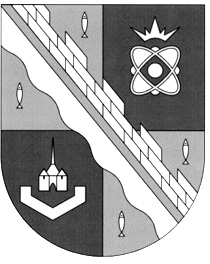 администрация МУНИЦИПАЛЬНОГО ОБРАЗОВАНИЯ                                        СОСНОВОБОРСКИЙ ГОРОДСКОЙ ОКРУГ  ЛЕНИНГРАДСКОЙ ОБЛАСТИпостановлениеот 18/01/2021 № 40Об утверждении административного регламента предоставления муниципальной услуги «Признание граждан в качестве нуждающихся в улучшении жилищных условий»В соответствии Федеральным законом от 27.07.2010 № 210 «Об организации предоставления государственных и муниципальных услуг», Жилищным кодексом Российской Федерации от 29.12.2004 № 188-ФЗ, постановлением Правительства Российской Федерации от 16.05.2011 № 373 «О разработке и утверждении административных регламентов исполнения государственных функций и административных регламентов предоставления государственных услуг», постановлением Правительства Ленинградской области от 05.03.2011 № 42 «Об утверждении Порядка разработки и утверждения административных регламентов исполнения государственных функций (предоставления государственных услуг) в Ленинградской области, внесении изменений в постановление Правительства Ленинградской области от  12.11.2004 № 260 и признании утратившими силу постановлений Правительства Ленинградской области от 25.08.2008 № 249, от 04.12.2008               № 381 и пункта 5 постановления Правительства Ленинградской области от 11.12.2009             № 367», постановлением администрации Сосновоборского городского округа от 04.12.2009 № 1968 «О порядке разработки и утверждения административных регламентов исполнения муниципальных функций и административных регламентов предоставления муниципальных услуг», распоряжением администрации Сосновоборского городского округа от 14.07.2011           № 180-р «Об утверждении реестра первоочередных муниципальных услуг, переводимых на предоставление в электронном виде», администрация Сосновоборского городского округа    п о с т а н о в л я е т:1. Утвердить административный регламент предоставления муниципальной услуги «Признание граждан в качестве нуждающихся в улучшении жилищных условий» (Приложение).2. Общему отделу администрации (Смолкина М.С.) обнародовать настоящее постановление на электронном сайте городской газеты «Маяк».3. Отделу по связям с общественностью (пресс-центр) Комитета по общественной безопасности и информации (Никитина В.Г.) разместить настоящее постановление на официальном сайте Сосновоборского городского округа.4. Настоящее постановление вступает в силу со дня официального обнародования.5. Контроль за исполнением настоящего постановления оставляю за собой.Глава Сосновоборского городского округа			                            М.В. Воронков	              УТВЕРЖДЕНпостановлением администрацииСосновоборского городского округаОт18/01/2021 № 40(Приложение)АДМИНИСТРАТИВНЫЙ РЕГЛАМЕНТпредоставления муниципальной услуги «Признание граждан в качестве нуждающихся в улучшении жилищных условий»ОБЩИЕ ПОЛОЖЕНИЯ1.1. Наименование муниципальной услуги.Административный регламент предоставления муниципальной услуги «Признание граждан в качестве нуждающихся в улучшении жилищных условий» (далее административный регламент и муниципальная услуга соответственно) разработан в целях применения положений Жилищного Кодекса Российской Федерации администрацией муниципального образования Сосновоборский городской округ Ленинградской области (далее – администрация) при признании граждан в качестве нуждающихся в улучшении жилищных условий в целях участия в действующих жилищных программах.1.2. Наименование органа, предоставляющего муниципальную услугу.Предоставление муниципальной услуги «Признание граждан в качестве нуждающихся в улучшении жилищных условий» осуществляется администрацией муниципального образования Сосновоборский городской округ Ленинградской области (далее – орган местного самоуправления, предоставляющий муниципальную услугу).Муниципальная услуга может быть предоставлена при обращении в многофункциональный центр предоставления государственных и муниципальных услуг (далее – МФЦ). Граждане представляют документы в МФЦ путем личной подачи документов.Муниципальная услуга может быть предоставлена в электронном виде через функционал электронной приёмной на Портале государственных и муниципальных услуг Ленинградской области, либо через функционал электронной приёмной на Едином портале государственных и муниципальных услуг (функций).Блок-схема муниципальной услуги определена настоящим регламентом. (Приложение № 1 к настоящему Административному регламенту).1.3. Информация о местах нахождения и графике работы органов, местного самоуправления, предоставляющих муниципальную услугу.1.3.1. Место нахождения жилищного отдела, осуществляющего муниципальную услугу в муниципальном образовании Сосновоборский городской округ: администрация муниципального образования Сосновоборский городской округ Ленинградской области  – 188540, Ленинградская область, г.Сосновый Бор, ул.Ленинградская, д.46, кабинет 340, 342. 1.3.2. Рабочее время администрации: с 8-48 часов до 18-00 часов с понедельника по четверг и с 8-48 до 17-00 часов в пятницу, с перерывом с 13-00 часов до 14-00 часов. Признание граждан в качестве нуждающихся в улучшении жилищных условий, ведется должностным лицом – специалистом жилищного отдела по вторникам и четвергам с 10-00 до 12-00 и с 14-00 до 17-00.1.3.3. Часы работы государственных служащих и должностных лиц иных организаций, обращение в которые необходимо для получения муниципальной услуги, устанавливаются согласно служебному распорядку соответствующей организации.1.3.4. Информация о местах нахождения и графике работы, справочных телефонах и адресах электронной почты МФЦ приведена в Приложении № 2. к настоящему Административному регламенту.1.4. Справочные телефоны и адреса электронной почты органов администрации, предоставляющих муниципальную услугу.1.4.1.Телефон жилищного отдела администрации: (81369) 6-28-29; (81369) 2-06-94. 1.4.2. Электронная почта жилищного отдела: tou@meria.sbor.ru1.4.3. Электронная почта администрации:admsb@meria.sbor.ru.1.5. Адрес Единого портала государственных и муниципальных услуг (функций), Портала государственных и муниципальных услуг Ленинградской области, а также адрес официального сайта Сосновоборского городского округа в сети Интернет, содержащего информацию о предоставлении муниципальной услуги.1.5.1. Адрес официального сайта Сосновоборского городского округа в сети Интернет: http://www.sbor.ru.1.5.2. Адрес портала государственных и муниципальных услуг Ленинградской области (далее - ПГУ ЛО): http://gu.lenobl.ru.1.5.3.Адрес Единого портала государственных и муниципальных услуг (функций) в сети Интернет (далее - ЕПГУ): http://www.gosuslugi.ru/.1.6. Порядок получения заявителями информации по вопросам предоставления муниципальной услуги, в том числе о ходе предоставления муниципальной услуги.1.6.1. Основными требованиями к порядку информирования граждан об исполнении муниципальной услуги являются:достоверность предоставляемой информации;четкость в изложении информации;полнота информирования.1.6.2. Информирование о порядке предоставления муниципальной услуги осуществляется при личном контакте специалистов с заявителями, с использованием почты, средств телефонной связи, электронной почты, размещается на ПГУ ЛО и ЕПГУ и на официальном сайте Сосновоборского городского округа в сети Интернет http://www.sbor.ru.1.6.3. Информирование об исполнении муниципальной услуги осуществляется в устной, письменной или электронной форме. Информирование об исполнении муниципальной услуги в электронной форме осуществляется через личный кабинет заявителя, расположенного на ПГУ ЛО либо на ЕПГУ.1.6.4. При обращении заявителя в устной форме лично или по телефону специалист, осуществляющий устное информирование, должен дать исчерпывающий ответ заявителю в пределах своей компетенции на поставленные вопросы. Во время разговора специалист должен корректно и внимательно относиться к заявителю, не унижая его чести и достоинства. Максимальная продолжительность ответа специалиста на вопросы Заявителя не должна превышать 10 минут.1.6.5. В случае, если заданные заявителем вопросы не входят в компетенцию специалиста, специалист информирует заявителя о его праве получения информации от другого специалиста, из иных источников или от органов, уполномоченных на ее предоставление.1.6.6. Индивидуальное письменное информирование осуществляется при обращении граждан путем почтовых отправлений. 1.6.7. Консультирование при обращении заявителей в электронном виде осуществляется по электронной почте. 1.7. Порядок, форма и место размещения информации на стендах в местах предоставления муниципальной услуги, а также в сети Интернет.1.7.1. На информационном стенде жилищного отдела администрации размещается следующая информация:перечень документов, подтверждающих право граждан быть признанными в качестве нуждающихся в улучшении жилищных условий;график работы жилищного отдела администрации;номера телефонов жилищного отдела администрации;номера кабинетов, где осуществляется прием и информирование заявителей;адрес официального сайта администрации Сосновоборского городского округа в сети Интернет, содержащего информацию о предоставлении муниципальной услуги.1.7.2. На официальном сайте Сосновоборского городского округа в сети Интернет http://www.sbor.ru, на ПГУ ЛО: http://gu.lenobl.ru и на ЕПГУ: www.gosuslugi.ru размещаются следующие материалы:перечень нормативных правовых актов по предоставлению муниципальных услуг;текст административного регламента с приложениями.1.8. Описание физических и юридических лиц, с которыми осуществляется взаимодействие при предоставлении муниципальной услуги.1.8.1. При предоставлении муниципальной услуги жилищным отделом осуществляется взаимодействие с:Федеральной службой государственной регистрации, кадастра и картографии;юридическими лицами, подведомственными органам местного самоуправления, и участвующими в предоставлении муниципальных услуг, в распоряжении которых находятся сведения, содержащие информацию о характеристике жилого помещения заявителя (справка формы 7);юридическими лицами, подведомственными органам местного самоуправления, и участвующими в предоставлении муниципальных услуг, в распоряжении которых находятся сведения, содержащие информацию о регистрации заявителя и членов его семьи по месту жительства (справка формы 9, выписка из домовой книги).1.8.2. Заявителем является физическое лицо, обратившееся за получением муниципальной услуги с заявлением о признании гражданина в качестве нуждающегося в улучшении жилищных условий (далее - заявитель).1.8.3. Муниципальная услуга предоставляется физическим лицам, а также лицам, уполномоченным в соответствии с законодательством Российской Федерации представлять интересы указанных заявителей.II. СТАНДАРТ ПРЕДОСТАВЛЕНИЯ МУНИЦИПАЛЬНОЙ УСЛУГИ2.1. Наименование муниципальной услуги.Муниципальная услуга «Признание граждан в качестве нуждающихся в улучшении жилищных условий».2.2. Наименование органа местного самоуправления, предоставляющего муниципальную услугу.Предоставление муниципальной услуги «Признание граждан в качестве нуждающихся в улучшении жилищных условий» осуществляется администрацией муниципального образования Сосновоборский городской округ Ленинградской области.2.3. Результат предоставления муниципальной услуги.Результатом оказания муниципальной услуги является признание или отказ в признании граждан в качестве нуждающихся в улучшении жилищных условий.2.4. Срок предоставления муниципальной услуги.2.4.1. Решение о признании гражданина в качестве нуждающегося в улучшении жилищных условий или об отказе в признании гражданина в качестве нуждающегося в улучшении жилищных условий должно быть принято администрацией по результатам рассмотрения заявления о признании гражданина в качестве нуждающегося в улучшении  жилищных условий и иных представленных документов не позднее чем через тридцать дней со дня представления указанных документов в жилищный отдел.2.4.2. Должностное лицо жилищного отдела не позднее чем через три рабочих дня со дня принятия решения о признании гражданина в качестве нуждающегося в улучшении жилищных условий или об отказе в признании гражданина в качестве нуждающегося в улучшении жилищных условий направляет гражданину, подавшему соответствующее заявление, решение и документ, подтверждающий такое решение.2.4.3. В исключительных случаях руководитель органа местного самоуправления, должностное лицо, либо уполномоченное на то лицо, вправе продлить срок рассмотрения обращения не более чем на 30 дней, уведомив о продлении срока его рассмотрения заявителя.2.5. Правовые основания для предоставления муниципальной услуги.Конституция Российской Федерации;Гражданский кодекс Российской Федерации;Жилищный кодекс Российской Федерации;Федеральный закон от 29.12.2004 № 189-ФЗ «О введении в действие Жилищного кодекса Российской Федерации»;Федеральный закон Российской Федерации от 06.10.2003 № 131-ФЗ «Об общих принципах организации местного самоуправления в Российской Федерации»;Федеральный закон Российской Федерации от 27.07.2010 № 210-ФЗ «Об организации предоставления государственных и муниципальных услуг»;Федеральный закон от 02.05.2006 № 59-ФЗ «О порядке рассмотрения обращений граждан Российской Федерации»;Федеральный закон от 27.07.2006 № 152-ФЗ «О персональных данных»;Федеральный закон от 6 апреля 2011г. N 63-ФЗ «Об электронной подписи»;Постановление Правительства Российской Федерации от 28.01.2006 № 47 «Об утверждении Положения о признании помещения жилым помещением, жилого помещения непригодным для проживания и многоквартирного дома аварийным и подлежащим сносу или реконструкции»;Распоряжение Правительства Российской Федерации от 17.12.2009 № 1993-р «Об утверждении сводного перечня первоочередных государственных и муниципальных услуг, предоставляемых в электронном виде»;Приказ Министерства здравоохранения Российской Федерации от 29.11.2012 № 987н «Об утверждении перечня тяжелых форм хронических заболеваний, при которых невозможно совместное проживание граждан в одной квартире»;Приказ Министерства связи и массовых коммуникаций Российской Федерации от 13 апреля . N 107 «Об утверждении Положения о федеральной государственной информационной системе «Единая система идентификации и аутентификации в инфраструктуре, обеспечивающей информационно-технологическое взаимодействие информационных систем, используемых для предоставления государственных и муниципальных услуг в электронной форме»;Областной закон Ленинградской области от 26.10.2005 № 89-ОЗ «О порядке ведения органами местного самоуправления Ленинградской области учета граждан в качестве нуждающихся в жилых помещениях, предоставляемых по договорам социального найма»; Постановление Правительства Ленинградской области от 25.01.2006 № 4 «Об утверждении Перечня и форм документов по осуществлению учета граждан в качестве нуждающихся в жилых помещениях, предоставляемых по договорам социального найма, в Ленинградской  области»;Устав муниципального образования Сосновоборский городской округ Ленинградской области;Решение Совета депутатов Сосновоборского городского округа «Об утверждении нормы предоставления и учетной нормы площади жилого помещения» от 28.03.2005 №35;Положение о жилищном отделе администрации муниципального образования Сосновоборский городской округ Ленинградской области.2.6. Исчерпывающий перечень документов, необходимых для предоставления муниципальной услуги.2.6.1. Граждане в целях реализации их права на признание в качестве нуждающихся в улучшении жилищных условий для участия в действующих жилищных программах обращаются с заявлением в жилищный отдел администрации (Приложение № 3 к настоящему Административному регламенту). Заявление подписывается всеми совершеннолетними дееспособными членами семьи. 2.6.2. Заявление о предоставлении муниципальной услуги может быть заполнено заявителем (уполномоченным лицом) в электронном виде в сети Интернет на ПГУ ЛО или ЕПГУ.Личная подпись заявителя (уполномоченного лица) заверяется квалифицированной электронной подписью заявителя (уполномоченного лица), подписавшего документ, в соответствии с требованиями Федерального закона от 6 апреля 2011 N 63-ФЗ «Об электронной подписи» (далее – квалифицированная ЭП).2.6.3. Исчерпывающий перечень документов, необходимых для предоставления муниципальной услуги:паспорт заявителя и членов его семьи;свидетельства о государственной регистрации актов гражданского состояния;свидетельства о государственной регистрации актов гражданского состояния, выданные компетентными органами иностранного государства, и ихнотариально удостоверенный перевод на русский язык;выписка из финансового лицевого счета с указанием количества проживающих граждан по форме;справка, выданная филиалом ГУП «Леноблинвентаризация» о наличии или отсутствии жилых помещений на праве собственности по месту постоянного жительства заявителя и членов его семьи по состоянию на 1 января 1997 года, предоставляемую на заявителя и каждого из членов его семьи;справка формы 7 (характеристика жилого помещения), если указанные сведения находятся в распоряжении организаций, не подведомственных органам местного самоуправления; справка формы 9 (выписка из домовой книги), в том числе справка формы 9 (выписка из домовой книги) по предыдущему месту жительства, если срок регистрации по месту жительства менее 5 лет;выписку из Единого государственного реестра прав на недвижимое имущество и сделок с ним о наличии или отсутствии жилых помещений на праве собственности по месту постоянного жительства заявителя и членов его семьи, предоставляемую на заявителя и каждого из членов его семьи по Российской Федерации;документы, подтверждающие право пользования жилым помещением, занимаемым заявителем и членами его семьи, в том числе принадлежащие заявителю и (или) членам его семьи на праве собственности (договор, ордер, решение о предоставлении жилого помещения);заключение межведомственной комиссии о выявлении оснований для признания помещения непригодным для проживания (при наличии);документы, выданные медицинским учреждением (при наличии);согласие на обработку персональных данных от заявителя и всех членов семьи, совместно с ним проживающих (зарегистрированных по месту жительства).2.6.4. Администрация муниципального образования Сосновоборский городской округ запрашивает в установленном порядке следующие документы, если указанные сведения находятся в распоряжении подведомственных органам местного самоуправления организаций, участвующих в предоставлении муниципальных услуг:выписку из Единого государственного реестра прав на недвижимое имущество и сделок с ним о наличии или отсутствии жилых помещений на праве собственности по месту постоянного жительства заявителя и членов его семьи, предоставляемую на заявителя и каждого из членов его семьи по Российской Федерации;свидетельства о государственной регистрации актов гражданского состояния;документы медицинского учреждения (при необходимости);справку формы 7 (характеристика жилого помещения), если указанные сведения находятся в распоряжении подведомственных органам местного самоуправления организаций, участвующих в предоставлении муниципальных услуг;справку формы 9 на гражданина и членов его семьи (выписка из домовой книги), в том числе справку формы 9 (выписка из домовой книги) по предыдущему месту жительства, если срок регистрации заявителя и членов его семьи по месту жительства менее 5 лет;документы, подтверждающие право пользования жилым помещением, занимаемым заявителем и членами его семьи, в том числе принадлежащие заявителю и (или) членам его семьи на праве собственности (договор, ордер, решение о предоставлении жилого помещения)решение МВК о признании жилого помещения непригодным для проживания (в случае, если гражданин имеет право на признание нуждающимся в улучшении жилищных условий в соответствии с п.3 ч.1 ст.51 Жилищного кодекса РФ).Указанные документы граждане вправе представлять по собственной инициативе.2.6.5. Для получения услуги физические лица представляют в жилищный отдел администрации заявление и документ, удостоверяющий личность.2.6.6. Заявитель в обязательном порядке указывает наименование органа местного самоуправления, в который направляет запрос, либо фамилию, имя, отчество соответствующего должностного лица, либо должность соответствующего должностного лица, а также свои фамилию, имя, отчество, почтовый адрес, по которому направляется ответ.2.6.7. Заявитель имеет возможность не являться лично в орган, предоставляющий муниципальную услугу, в случае если после заполнения интерактивный формы запроса, приложив к запросу электронные образы документов, запрос и документы будут подписаны, с использованием электронной цифровой подписи (электронной подписи).2.7. Исчерпывающий перечень оснований для отказа в приеме документов, необходимых для предоставления муниципальной услуги.2.7.1. В принятии документов заявителю может быть отказано, в случае если при обращении от имени заявителя доверенного лица не представлены документы:доверенным лицом:1) паспорт либо иной документ, удостоверяющий личность;2) нотариально удостоверенную доверенность от имени получателя государственной услуги на совершение данных действий.законным представителем (опекун, попечитель):1) паспорт либо иной документ, удостоверяющий личность;2) документ, подтверждающий право законного представителя выступать от имени получателя государственной услуги.2.8. Исчерпывающий перечень оснований для отказа в предоставлении муниципальной услуги.2.8.1. В предоставлении муниципальной услуги отказывается в случае, если:не представлены документы, обязанность по представлению которых возложена на заявителя;представлены документы, которые не подтверждают право граждан быть признанными в качестве нуждающихся в жилых помещениях;ответ органа государственной власти, органа местного самоуправления либо подведомственной органу государственной власти или органу местного самоуправления организации на межведомственный запрос свидетельствует об отсутствии документа и (или) информации, необходимых для признания гражданина в качестве нуждающегося в улучшении жилищных условий, если соответствующий документ не был представлен заявителем по собственной инициативе, за исключением случаев, если отсутствие таких запрашиваемых документа или информации в распоряжении таких органов или организаций подтверждает право соответствующих граждан быть признанными в качестве нуждающихся в улучшении жилищных условий;не истекло пять лет со дня совершения гражданами намеренных действий, в результате которых граждане могли бы быть признаны в качестве нуждающихся в улучшении жилищных условий;утраты гражданами оснований, дающих им право на признание в качестве нуждающихся в улучшении жилищных условий;выезда граждан на место жительства в другое муниципальное образование;получения гражданами в установленном порядке от органа государственной власти или органа местного самоуправления бюджетных средств на приобретение или строительство жилого помещения;предоставления гражданам в установленном порядке от органа государственной власти или органа местного самоуправления земельного участка для строительства жилого дома, за исключением граждан, имеющих трех и более детей;выявления в представленных гражданами документах в орган, осуществляющий признание граждан в качестве нуждающихся в улучшении жилищных условий, сведений, не соответствующих действительности и послуживших основанием для признания граждан в качестве нуждающихся в улучшении жилищных условий, а так же неправомерных действий должностных лиц органа, осуществляющего признание граждан в качестве нуждающихся в улучшении жилищных условий, при решении вопроса о признании в качестве нуждающихся в улучшении жилищных условий.2.8.2. Предоставление муниципальной услуги прекращается в случае:подачи гражданами по месту обращения заявления об отказе в признании их в качестве нуждающихся в улучшении жилищных условий.2.8.3. По требованию заявителя решение об отказе в предоставлении муниципальной услуги предоставляется в письменной форме лично, посредством МФЦ, в электронной форме, по почте в письменной форме.2.8.4. Законодательно установленные основания для приостановления предоставления муниципальной услуги отсутствуют.2.9. Размер платы, взимаемей с заявителя при предоставлении муниципальной услуги.Предоставление муниципальной услуги является бесплатным для заявителей.2.10. Максимальный срок ожидания в очереди при подаче запроса о предоставлении муниципальной услуги и при получении результата предоставления муниципальной услуги.2.10.1. Срок ожидания в очереди при подаче заявления о предоставлении муниципальной услуги - 15 минут. Срок ожидания в очереди при получении результата предоставления муниципальной услуги - 15 минут.2.10.2. Срок ожидания в очереди при подаче заявления о предоставлении муниципальной услуги в МФЦ - не более 15 минут, при получении результата - не более 15 минут.2.11. Срок регистрации заявления заявителя о предоставлении муниципальной услуги.2.11.1. Срок регистрации заявления Заявителя о предоставлении муниципальной услуги.в случае личного обращения заявителя заявление регистрируется в день обращения;в случае поступления документов по почте заявление регистрируется в день поступления.2.12. Требования к помещениям, в которых предоставляется муниципальная услуга, к залу ожидания, местам для заполнения запросов о предоставлении муниципальной услуги, информационным стендам с образцами их заполнения и перечнем документов, необходимых для предоставления муниципальной услуги.2.12.1. Предоставление муниципальной услуги осуществляется в специально выделенных для этих целей помещениях органа местного самоуправления Ленинградской области (далее - ОМСУ) или в МФЦ.2.12.2. Наличие на территории, прилегающей к зданию, не менее 10 процентов мест (но не менее одного места) для парковки специальных автотранспортных средств инвалидов, которые не должны занимать иные транспортные средства. Инвалиды пользуются местами для парковки специальных транспортных средств бесплатно. На территории, прилегающей к зданию, в которых размещены МФЦ, располагается бесплатная парковка для автомобильного транспорта посетителей, в том числе предусматривающая места для специальных автотранспортных средств инвалидов.2.12.3. Помещения размещаются преимущественно на нижних, предпочтительнее на первых этажах здания, с предоставлением доступа в помещение инвалидам.2.12.4. Вход в здание (помещение) и выход из него оборудуются информационными табличками (вывесками), содержащими информацию о режиме его работы.2.12.5. Помещения оборудованы пандусами, позволяющими обеспечить беспрепятственный доступ инвалидов, санитарно-техническими комнатами (доступными для инвалидов).2.12.6. При необходимости инвалиду предоставляется помощник из числа работников ОМСУ (организации, МФЦ) для преодоления барьеров, возникающих при предоставлении муниципальной услуги, наравне с другими гражданами.2.12.7. Характеристики помещений приема и выдачи документов в части объемно-планировочных и конструктивных решений, освещения, пожарной безопасности, инженерного оборудования должны соответствовать требованиям нормативных документов, действующих на территории Российской Федерации.2.12.8. Помещения приема и выдачи документов должны предусматривать места для ожидания, информирования и приема заявителей. 2.12.9. Места ожидания и места для информирования оборудуются стульями, кресельными секциями, скамьями и столами (стойками) для оформления документов с размещением на них бланков документов, необходимых для получения муниципальной услуги, канцелярскими принадлежностями, а также информационные стенды, содержащие актуальную и исчерпывающую информацию, необходимую для получения муниципальной услуги, и информацию о часах приема заявлений.2.12.10. Места для проведения личного приема заявителей оборудуются столами, стульями, обеспечиваются канцелярскими принадлежностями для написания письменных обращений.2.12.11. Информационные стенды должны располагаться в помещении органа местного самоуправления и содержать следующую информацию:перечень получателей муниципальной услуги;реквизиты нормативных правовых актов, содержащих нормы, регулирующие предоставление муниципальной услуги, и их отдельные положения, в том числе настоящего Административного регламента;образцы заполнения заявления о предоставлении муниципальной услуги;основания отказа в предоставлении муниципальной услуги;местонахождение, график работы, номера контактных телефонов, адреса электронной почты органа местного самоуправления;перечень документов, необходимых для предоставления муниципальной услуги;информацию о порядке предоставления муниципальной услуги (блок-схема согласно приложению № 1 к настоящему Административному регламенту);адрес раздела органа местного самоуправления на официальном портале, содержащего информацию о предоставлении муниципальной услуги, почтовый адрес и адрес электронной почты для приема заявлений.2.13. Показатели доступности и качества муниципальной услуги.2.13.1. Показатели доступности муниципальной услуги (общие, применяемые в отношении всех заявителей):1) равные права и возможности при получении муниципальной услуги для заявителей;2) транспортная доступность к месту предоставления муниципальной услуги;3) режим работы ОМСУ, обеспечивающий возможность подачи заявителем запроса о предоставлении муниципальной услуги в течение рабочего времени;4) возможность получения полной и достоверной информации о муниципальной услуге в ОМСУ, МФЦ, по телефону, на официальном сайте органа, предоставляющего услугу, посредством ЕПГУ, либо ПГУ ЛО;5) обеспечение для заявителя возможности подать заявление о предоставлении  муниципальной услуги посредством МФЦ, в форме электронного документа на ЕПГУ либо на ПГУ ЛО, а также получить результат;6) обеспечение для заявителя возможности получения информации о ходе и результате предоставления муниципальной услуги с использованием ЕПГУ и (или) ПГУ ЛО.2.13.2. Показатели доступности муниципальной услуги (специальные, применимые в отношении инвалидов):1) наличие на территории, прилегающей к зданию, в котором осуществляется предоставление муниципальной услуги, мест для парковки специальных автотранспортных средств инвалидов;2) обеспечение беспрепятственного доступа инвалидов к помещениям, в которых предоставляется муниципальная услуга;3) получение для инвалидов в доступной форме информации по вопросам предоставления муниципальной услуги, в том числе об оформлении необходимых для получения муниципальной услуги документов, о совершении им других необходимых для получения муниципальной услуги действий, сведений о ходе предоставления муниципальной услуги;4) наличие возможности получения инвалидами помощи (при необходимости) от работников организации для преодоления барьеров, мешающих получению услуг наравне с другими лицами.2.13.3. Показатели качества муниципальной услуги:1) соблюдение срока предоставления муниципальной услуги;2) соблюдение требований стандарта предоставления муниципальной услуги;3) удовлетворенность заявителя профессионализмом должностных лиц ОМСУ, МФЦ при предоставлении услуги;4) соблюдение времени ожидания в очереди при подаче запроса и получении результата; 5) осуществление не более одного взаимодействия заявителя с должностными лицами ОМСУ при получении муниципальной услуги;6) отсутствие жалоб на действия или бездействия должностных лиц ОМСУ, поданных в установленном порядке.2.14. Иные требования, в том числе учитывающие особенности предоставления муниципальной услуги в многофункциональных центрах и особенности предоставления муниципальной услуги в электронном виде.Предоставление муниципальной услуги посредством МФЦ осуществляется в подразделениях государственного бюджетного учреждения Ленинградской области «Многофункциональный центр предоставления государственных и муниципальных услуг» (далее – ГБУ ЛО «МФЦ») при наличии вступившего в силу соглашения о взаимодействии между ГБУ ЛО «МФЦ» и органом местного самоуправления. Предоставление муниципальной услуги в иных МФЦ осуществляется при наличии вступившего в силу соглашения о взаимодействии между ГБУ ЛО «МФЦ» и иным МФЦ.2.14.1. К целевым показателям доступности и качества муниципальной услуги относятся:количество документов, которые заявителю необходимо представить в целях получения муниципальной услуги;минимальное количество непосредственных обращений заявителя в различные организации в целях получения муниципальной услуги.2.14.2. К непосредственным показателям доступности и качества муниципальной услуги относятся:возможность получения муниципальной услуги в МФЦ в соответствии с соглашением, заключенным между МФЦ и органом местного самоуправления, с момента вступления в силу соглашения о взаимодействии.2.15. Особенности предоставления муниципальной услуги в МФЦ.Предоставление муниципальной услуги в МФЦ осуществляется после вступления в силу соглашения о взаимодействии.2.15.1. МФЦ осуществляет:взаимодействие с территориальными органами федеральных органов исполнительной власти, органами исполнительной власти Ленинградской области, органами местного самоуправления Ленинградской области и организациями, участвующими в предоставлении муниципальных услуг в рамках заключенных соглашений о взаимодействии;информирование граждан и организаций по вопросам предоставления муниципальных услуг;прием и выдачу документов, необходимых для предоставления муниципальных услуг либо являющихся результатом предоставления муниципальных услуг;обработку персональных данных, связанных с предоставлением муниципальных услуг.2.15.2. В случае подачи документов в орган местного самоуправления посредством МФЦ специалист МФЦ, осуществляющий прием документов, представленных для получения муниципальной услуги, выполняет следующие действия:определяет предмет обращения;проводит проверку полномочий лица, подающего документы;проводит проверку правильности заполнения запроса и соответствия представленных документов требованиям, указанным в п.2.6.3 настоящего административного регламента;осуществляет сканирование представленных документов, формирует электронное дело, все документы которого связываются единым уникальным идентификационным кодом, позволяющим установить принадлежность документов конкретному заявителю и виду обращения за муниципальной услугой;заверяет электронное дело своей электронной подписью (далее - ЭП);направляет копии документов и реестр документов в орган местного самоуправления:в электронном виде (в составе пакетов электронных дел) в течение 1 рабочего дня со дня обращения заявителя в МФЦ;на бумажных носителях (в случае необходимости обязательного представления оригиналов документов) - в течение 3 рабочих дней со дня обращения заявителя в МФЦ, посредством курьерской связи, с составлением описи передаваемых документов, с указанием даты, количества листов, фамилии, должности и подписанные уполномоченным специалистом МФЦ.2.15.3. При обнаружении несоответствия документов требованиям, указанным в пункте 2.6 настоящего административного регламента, специалист МФЦ, осуществляющий прием документов, возвращает их заявителю для устранения выявленных недостатков.По окончании приема документов специалист МФЦ выдает заявителю расписку в приеме документов.При указании заявителем места получения ответа (результата предоставления муниципальной услуги) посредством МФЦ должностное лицо органа местного самоуправления, ответственное за подготовку ответа по результатам рассмотрения представленных заявителем документов, направляет необходимые документы (справки, письма, решения и др.) в МФЦ для их последующей передачи заявителю:в электронном виде в течение 1 рабочего (рабочих) дня (дней) со дня принятия решения о предоставлении (отказе в предоставлении) заявителю услуги;на бумажном носителе - в срок не более 3 дней со дня принятия решения о предоставлении (отказе в предоставлении) заявителю услуги, но не позднее 2 дней до окончания срока предоставления муниципальной услуги.Специалист МФЦ, ответственный за выдачу документов, полученных от органа местного самоуправления по результатам рассмотрения представленных заявителем документов, в день их получения от органа местного самоуправления сообщает заявителю о принятом решении по телефону (с записью даты и времени телефонного звонка), а также о возможности получения документов в МФЦ, если иное не предусмотрено в разделе II настоящего регламента.В случае предоставления заявителем заявления о предоставлении муниципальной услуги через МФЦ документ, подтверждающий принятие решения, направляется в МФЦ, если иной способ получения не указан заявителем.2.16. Особенности предоставления муниципальной услуги в электронном виде.Деятельность ПГУ ЛО по организации предоставления муниципальной услуги осуществляется в соответствии с Федеральным законом от 27.07.2010 № 210-ФЗ «Об организации предоставления государственных и муниципальных услуг».2.16.1. Для получения муниципальной услуги через ПГУ ЛО заявителю необходимо предварительно пройти процесс регистрации в Единой системе идентификации и аутентификации (далее – ЕСИА). 2.16.2. Муниципальная услуга может быть получена через ПГУ ЛО с обязательной личной явкой на прием в орган местного самоуправления2.16.3. Для подачи заявления через ПГУ ЛО заявитель должен выполнить следующие действия:пройти идентификацию и аутентификацию в ЕСИА;в личном кабинете на ПГУ ЛО заполнить в электронном виде заявление на оказание услуги;приложить к заявлению отсканированные образы документов, необходимых для получения услуги;направить пакет электронных документов в орган местного самоуправления посредством функционала ПГУ ЛО. 2.16.4. В результате направления пакета электронных документов посредством ПГУ ЛО автоматизированной информационной системой межведомственного электронного взаимодействия Ленинградской области (далее - АИС «Межвед ЛО») производится автоматическая регистрация поступившего пакета электронных документов и присвоение пакету уникального номера дела. Номер дела доступен заявителю в личном кабинете ПГУ ЛО. 2.16.5. При предоставлении муниципальной услуги через ПГУ ЛО, специалист органа местного самоуправления выполняет следующие действия:формирует пакет документов, поступивший через ПГУ ЛО, и передает ответственному специалисту органа местного самоуправления, наделенному в соответствии с должностным регламентом функциями по выполнению административной процедуры по приему заявлений и проверке документов, представленных для рассмотрения;формирует через АИС «Межвед ЛО» приглашение на прием, которое должно содержать следующую информацию: адрес органа местного самоуправления в который необходимо обратиться заявителю, дату и время приема, номер очереди, идентификационный номер приглашения и перечень документов, которые необходимо представить на приеме. В АИС «Межвед ЛО» дело переводит в статус «Заявитель приглашен на прием». В случае неявки заявителя на прием в назначенное время заявление и документы хранятся в АИС «Межвед ЛО» в течение 30 календарных дней, затем специалист органа местного самоуправления, наделенный в соответствии с должностным регламентом функциями по приему заявлений и документов через ПГУ ЛО, переводит документы в архив АИС «Межвед ЛО».В случае, если заявитель явился на прием в указанное время, он обслуживается строго в это время. В случае, если заявитель явился позже, он обслуживается в порядке живой очереди. В любом из случаев ответственный специалист органа местного самоуправления, ведущий прием, отмечает факт явки заявителя в АИС «Межвед ЛО», дело переводит в статус «Прием заявителя окончен».После рассмотрения документов и утверждения решения о предоставлении муниципальной услуги (отказе в предоставлении) заполняет предусмотренные в АИС «Межвед ЛО» формы о принятом решении и переводит дело в архив АИС «Межвед ЛО»;Специалист жилищного отдела администрации Сосновоборского городского округа уведомляет заявителя о принятом решении с помощью указанных в заявлении способов связи, затем направляет документ почтой либо выдает его при личном обращении заявителя.Заявитель имеет возможность не являться лично в орган, предоставляющий муниципальную услугу, в случае, если после заполнения интерактивный формы запроса посредствам ПГУ ЛО автоматизированной информационной системой межведомственного электронного взаимодействия Ленинградской области (далее  - АИС «Межвед ЛО»), приложив к запросу электронные образы документов, запрос и документы будут подписаны электронной цифровой подписью (электронной подписью).2.16.6. В случае личного обращения гражданина за получением муниципальной услуги днем обращения за предоставлением муниципальной услуги считается дата личной явки заявителя в орган местного самоуправления с предоставлением документов, отвечающих требованиям, указанным в пункте 2.6. настоящего регламента.III. СОСТАВ, ПОСЛЕДОВАТЕЛЬНОСТЬ И СРОКИ ВЫПОЛНЕНИЯ АДМИНИСТРАТИВНЫХ ПРОЦЕДУР, ТРЕБОВАНИЯ К ПОРЯДКУ ИХ  ВЫПОЛНЕНИЯ3.1. Состав и последовательность действий при предоставлении муниципальной услуги.Последовательность действий при предоставлении муниципальной услуги включает в себя следующие административные процедуры:прием и регистрация заявления и представленных документов;формирование, направление и обработка, межведомственных запросов в органы (организации), участвующие в предоставлении муниципальной услуги;принятие решения о предоставлении (об отказе в предоставлении) муниципальной услуги; выдача документа, являющегося результатом предоставления муниципальной услуги (доведение до заявителя факта результата предоставления муниципальной услуги);формирование учетного дела гражданина, признанного в качестве нуждающегося в улучшении жилищных условий.3.2. Прием и регистрация заявления и представленных документов.3.2.1. Основанием для начала осуществления административной процедуры по приему заявления и документов, необходимых для предоставления муниципальной услуги, является поступление в Администрацию или многофункциональный центр заявления о предоставлении муниципальной услуги и прилагаемых к нему документов, представленных заявителем: а) в Администрацию: посредством личного обращения заявителя в жилищный отдел администрации Сосновоборского городского округа; б) в МФЦ посредством личного обращения заявителя.3.2.2. Прием заявления и документов, необходимых для предоставления муниципальной услуги, осуществляют сотрудники жилищного отдела администрации Сосновоборского городского округа или МФЦ. 3.2.3. Прием заявления и документов, необходимых для предоставления муниципальной услуги, осуществляется в МФЦ в соответствии с соглашениями о взаимодействии между Администрацией и МФЦ, заключенными в установленном порядке, если исполнение данной процедуры предусмотрено заключенным соглашением. 3.2.4. При поступлении заявления и прилагаемых к нему документов посредством личного обращения заявителя в Администрацию или МФЦ сотрудник, ответственный за прием и регистрацию документов, осуществляет следующую последовательность действий: 1) устанавливает предмет обращения; 2) устанавливает соответствие личности заявителя документу, удостоверяющему личность; 3) проверяет наличие документа, удостоверяющего права (полномочия) представителя физического лица (в случае, если с заявлением обращается представитель заявителя); 4) осуществляет сверку копий представленных документов с их оригиналами; 5) проверяет заявление и прилагаемые к нему документы на наличие подчисток, приписок, зачеркнутых слов и иных неоговоренных исправлений, серьезных повреждений, не позволяющих однозначно истолковать их содержание. 3.2.5. Сотрудник МФЦ, ответственный за прием документов, в дополнение к действиям, указанным в 3.2.4. административного регламента, осуществляет следующие действия: 1) осуществляет прием заявления и документов по описи, которая содержит полный перечень документов, представленных заявителем, а при наличии выявленных недостатков - их описание; 2) вручает копию описи заявителю; 3) формирует перечень документов, не представленных заявителем и сведения из которых подлежат получению посредством межведомственного информационного взаимодействия; 4) направляет сотруднику МФЦ, ответственному за осуществление межведомственного информационного взаимодействия, сформированный перечень документов, не представленных заявителем и сведения из которых подлежат получению посредством межведомственного информационного взаимодействия; 5) при наличии всех документов и сведений, предусмотренных 2.6.3, передает заявление и прилагаемые к нему документы сотруднику МФЦ, ответственному за организацию направления заявления и прилагаемых к нему документов в Администрацию. Сотрудник МФЦ, ответственный за организацию направления заявления и прилагаемых к нему документов в Администрацию, организует передачу заявления и документов, представленных заявителем, в Администрацию в соответствии с соглашением о взаимодействии и порядком делопроизводства МФЦ.3.2.6. Максимальное время приема заявления и прилагаемых к нему документов при личном обращении заявителя не превышает 15 минут. 3.2.7. При отсутствии у заявителя, обратившегося лично, заполненного заявления или неправильном его заполнении сотрудник жилищного отдела администрации Сосновоборского городского округа или МФЦ, ответственный за прием документов, консультирует заявителя по вопросам заполнения заявления. 3.2.8. Сотрудник жилищного отдела администрации Сосновоборского городского округа передает пакет документов и заявление в общий отдел администрации Сосновоборского городского округа осуществляющего регистрацию заявления и прилагаемых к нему документов в соответствии с порядком делопроизводства, установленным администрацией Сосновоборского городского округа, в том числе осуществляет внесение соответствующих сведений в журнал регистрации обращений о предоставлении муниципальной услуги и (или) в соответствующую информационную систему администрации Сосновоборского городского округа. 3.2.9. Регистрация заявления и прилагаемых к нему документов, полученных посредством личного обращения заявителя или почтового отправления, осуществляется в срок, не превышающий 1 рабочего дня начиная с даты поступления заявления и прилагаемых к нему документов в администрацию Сосновоборского городского округа. 3.2.10. Регистрация заявления и прилагаемых к нему документов, полученных администрацией Сосновоборского городского округа из многофункционального центра, осуществляется не позднее 1 рабочего дня, следующего за днем их поступления в администрацию Сосновоборского городского округа. 3.2.11. После регистрации в администрации Сосновоборского городского округа заявление и прилагаемые к нему документы направляются на рассмотрение сотруднику жилищного отдела администрации Сосновоборского городского округа, ответственному за подготовку документов по муниципальной услуге. 3.2.12. Результатом исполнения административной процедуры по приему и регистрации заявления и документов, необходимых для предоставления муниципальной услуги, является передача заявления и прилагаемых к нему документов сотруднику жилищного отдела администрации Сосновоборского городского округа, ответственному за предоставление муниципальной услуги, который регистрирует заявление в Книге регистрации заявлений граждан о признании в качестве нуждающегося в улучшении жилищных условий (Приложение №4 к настоящему Административному регламенту).3.2.14. Способом фиксации исполнения административной процедуры является внесение соответствующих сведений в журнал регистрации и (или) информационную систему обращений за предоставлением муниципальной услуги.3.3. Формирование, направление и обработка, межведомственных запросов в органы (организации), участвующие в предоставлении муниципальной услуги.3.3.1. Основанием для начала исполнения административной процедуры является поступление заявления и документов сотруднику жилищного отдела администрации Сосновоборского городского округа, ответственному за предоставление муниципальной услуги. 3.3.2. Сотрудник жилищного отдела администрации Сосновоборского городского округа, ответственный за предоставление муниципальной услуги, осуществляет следующие действия: 3.3.2.1. Проверяет комплектность представленных заявителем документов по перечню документов, предусмотренных пунктом 2.6.3; 3.3.2.2. Формирует перечень документов, не представленных заявителем и сведения из которых подлежат получению посредством межведомственного информационного взаимодействия; 3.3.2.3. В случае наличия полного комплекта документов, предусмотренных пунктом 2.6.3 административного регламента, и при отсутствии выявленных в ходе предварительного рассмотрения заявления и прилагаемых к нему документов оснований для отказа в предоставлении муниципальной услуги переходит к осуществлению административной процедуры принятия решения о предоставлении (об отказе в предоставлении) муниципальной услуги. 3.3.3. В случае непредставления заявителем в администрацию Сосновоборского городского округа или МФЦ документов и информации, которые могут быть получены в рамках межведомственного информационного взаимодействия, сотрудник жилищного отдела администрации Сосновоборского городского округа или МФЦ осуществляет формирование и направление межведомственных запросов. 3.3.3.1. Формирование и направление межведомственных запросов о предоставлении документов, необходимых для предоставления муниципальной услуги, осуществляется МФЦ в соответствии с заключенными в установленном порядке соглашениями о взаимодействии, если исполнение данной процедуры предусмотрено заключенными соглашениями. 3.3.3.2. Межведомственный запрос формируется в форме электронного документа, подписанного электронной подписью, и направляется по каналам системы межведомственного электронного взаимодействия (далее - СМЭВ). 3.3.3.3. При отсутствии технической возможности формирования и направления межведомственного запроса в форме электронного документа по каналам СМЭВ межведомственный запрос направляется на бумажном носителе по почте, по факсу с одновременным его направлением по почте или курьерской доставкой. 3.3.3.4. Межведомственный запрос о представлении документов и (или) информации, указанных в пункте 2 части 1 статьи 7 Федерального закона от 27.07.2010 № 210-ФЗ «Об организации предоставления государственных и муниципальных услуг», для предоставления муниципальной услуги с использованием межведомственного информационного взаимодействия в бумажном виде должен содержать следующие сведения, если дополнительные сведения не установлены законодательным актом Российской Федерации: 1) наименование органа или организации, направляющих межведомственный запрос; 2) наименование органа или организации, в адрес которых направляется межведомственный запрос; 3) наименование муниципальной услуги, для предоставления которой необходимо представление документа и (или) информации, а также, если имеется, номер (идентификатор) такой услуги в реестре муниципальных услуг; 4) указание на положения нормативного правового акта, которыми установлено представление документа и (или) информации, необходимых для предоставления муниципальной услуги, и указание на реквизиты данного нормативного правового акта; 5) сведения, необходимые для представления документа и (или) информации, установленные настоящим административным регламентом предоставления муниципальной услуги, а также сведения, предусмотренные нормативными правовыми актами как необходимые для представления таких документов и (или) информации; 6) контактная информация для направления ответа на межведомственный запрос; 7) дата направления межведомственного запроса; 8) фамилия, имя, отчество и должность лица, подготовившего и направившего межведомственный запрос, а также номер служебного телефона и (или) адрес электронной почты данного лица для связи; 9) информация о факте получения согласия, предусмотренного частью 5 статьи 7 Федерального закона от 27.07.2010 № 210-ФЗ «Об организации предоставления государственных и муниципальных услуг» (при направлении межведомственного запроса в случае, предусмотренном частью 5 статьи 7 настоящего Федерального закона от 27.07.2010 № 210-ФЗ). 3.3.3.5. Направление межведомственного запроса допускается только в целях, связанных с предоставлением муниципальной услуги. 3.3.3.6. При подготовке межведомственного запроса сотрудник администрации Сосновоборского городского округа или МФЦ, ответственный за осуществление межведомственного информационного взаимодействия, определяет государственные органы, органы местного самоуправления либо подведомственные государственным органам или органам местного самоуправления организации, в которых данные документы находятся. 3.3.3.7. Срок подготовки и направления ответа на межведомственный запрос о представлении документов и информации, необходимых для предоставления муниципальной услуги, с использованием межведомственного информационного взаимодействия не может превышать пяти рабочих дней со дня поступления межведомственного запроса в орган или организацию, предоставляющие документ и информацию. 3.3.3.8. Сотрудник администрации Сосновоборского городского округа или МФЦ, ответственный за осуществление межведомственного информационного взаимодействия, обязан принять необходимые меры по получению ответа на межведомственный запрос. 3.3.3.9. В случае непоступления ответа на межведомственный запрос в установленный срок в администрации Сосновоборского городского округа или в МФЦ принимаются меры, предусмотренные законодательством Российской Федерации. 3.3.4. В случае исполнения административной процедуры в МФЦ сотрудник многофункционального центра, ответственный за организацию направления заявления и прилагаемых к нему документов в администрацию Сосновоборского городского округа, организует передачу заявления, документов, представленных заявителем, и сведений, полученных в рамках межведомственного информационного взаимодействия, в администрацию Сосновоборского городского округа в соответствии с соглашением о взаимодействии и порядком делопроизводства в МФЦ. 3.3.5. Максимальный срок выполнения административной процедуры не может превышать 1 рабочего дня. 3.3.6. Результатом административной процедуры является: 1) в МФЦ при наличии всех документов, предусмотренных пунктом 2.6.3, - передача заявления и прилагаемых к нему документов в администрацию Сосновоборского городского округа; 2) в администрации Сосновоборского городского округа - получение в рамках межведомственного взаимодействия информации (документов), необходимой для предоставления муниципальной услуги заявителю. 3.3.7. Способом фиксации результата административной процедуры является фиксация факта поступления документов и сведений, полученных в рамках межведомственного взаимодействия, необходимых для предоставления муниципальной услуги, в журнале регистрации поступления ответов в рамках межведомственного взаимодействия или внесение соответствующих сведений в информационную систему администрации Сосновоборского городского округа или информационную систему МФЦ. 3.4. Принятие решения о предоставлении (об отказе в предоставлении) муниципальной услуги. 3.4.1. Основанием для начала административной процедуры является наличие полного пакета документов, необходимого для представления муниципальной услуги. 3.4.2. Сотрудник жилищного отдела администрации Сосновоборского городского округа выносит документы и заявление на рассмотрение общественной жилищной комиссии при администрации Сосновоборского городского округа, утвержденной постановлением администрации Сосновоборского городского округа от 20.02.2007 № 137 «Об утверждении состава общественной жилищной комиссии»;3.4.2. На основании решения общественной жилищной комиссии должностным лицом жилищного отдела готовится проект постановления о признании граждан в качестве нуждающихся в улучшении жилищных условий, либо обоснованный отказ в признании граждан нуждающихся в улучшении жилищных условий, и передается в общий отдел администрации Сосновоборского городского округа для дальнейшего оформления.3.4.3 Заседания жилищной комиссии при администрации Сосновоборского городского округа проводятся не реже 1 раза в 2 месяца.3.4.3. Проект постановления, с комплектом прилагаемых документов, передается на согласование с органами администрации Сосновоборского городского округа: первый заместитель главы администрации Сосновоборского городского округа – срок согласования – до 3 (трех) рабочих дней;главный специалист юридического отдела – срок согласования – до 3 (трех) рабочих дней;начальник общего отдела – срок согласования – до 3 (трех) рабочих дней. 3.4.4. После согласования с органами администрации Сосновоборского городского округа проект постановления передается на подпись главы Сосновоборского городского округа. Срок подписания постановления главой Сосновоборского городского округа не превышает 3 (три) рабочих дня. 3.4.5. После подписания, постановление о признании граждан в качестве нуждающихся в улучшении жилищных условий направляется сотруднику жилищного отдела администрации Сосновоборского городского округа, ответственному за оказание муниципальной услуги. 3.4.6. В случае принятия решения жилищной комиссией об отказе в предоставлении муниципальной услуги сотрудником жилищного отдела готовится проект постановления об отказе в признании граждан в качестве нуждающихся в улучшении жилищных условий. Срок данной административной процедуры не превышает 15 (пятнадцати) рабочих дней. 3.5. Выдача документа, являющегося результатом предоставления муниципальной услуги (доведение до заявителя факта результата предоставления муниципальной услуги). 3.5.1. Основанием для начала данной административной процедуры является наличие подписанного постановления администрации Сосновоборского городского округа о признании (об отказе в признании) граждан в качестве нуждающихся в улучшении жилищных условий. 3.5.2. Должностное лицо жилищного отдела не позднее чем через три рабочих дня со дня принятия решения о признании гражданина в качестве нуждающегося в улучшении жилищных условий либо об отказе в признании в качестве нуждающегося в улучшении жилищных условий, направляет гражданину, подавшему соответствующее заявление о признании в качестве нуждающегося в улучшении жилищных условий, документ, подтверждающий такое решение;3.5.3. Граждане считаются признанными в качестве  нуждающихся в улучшении жилищных условий со дня принятия постановления администрации о признании их в качестве нуждающихся в улучшении жилищных условий;3.5.4. Признанные в качестве нуждающихся в улучшении жилищных условий  граждане включаются в Книгу учета граждан, признанных нуждающимися в улучшении жилищных условий (далее - Книга учета), (Приложение № 5 к настоящему Административному регламенту).3.6. Формирование учетного дела гражданина, признанного нуждающимся в улучшении жилищных условий.3.6.1. На каждого гражданина- заявителя, признанного нуждающимся в улучшении жилищных условий, заводится учетное дело, которое содержит заявление о признании нуждающимся в улучшении жилищных условий и представленные им документы, послужившие основанием для принятия решения о принятии на учет.3.6.2. Граждане, признанные нуждающимися в улучшении жилищных условий, включаются в список граждан, нуждающихся в улучшении жилищных условий с целью участия в действующих жилищных программах.IV. ФОРМЫ КОНТРОЛЯ ЗА ИСПОЛНЕНИЕМ АДМИНИСТРАТИВНОГО РЕГЛАМЕНТА4.1. Порядок осуществления текущего контроля за соблюдением и исполнением ответственными должностными лицами положений административного регламента и иных нормативных правовых актов, устанавливающих требования к предоставлению муниципальной услуги, а также принятием решений ответственными лицами.4.1.1. Текущий контроль над соблюдением последовательности действий, определенных административными процедурами по предоставлению муниципальной услуги, и принятием решений специалистами осуществляется руководителем Исполнителя муниципальной услуги.4.1.2. Перечень должностных лиц, осуществляющих текущий контроль, устанавливается приказами и (или) должностными инструкциями специалистов Исполнителя муниципальной услуги.4.1.3. Текущий контроль осуществляется путем проведения должностным лицом, ответственным за организацию работы по предоставлению муниципальной услуги, проверок соблюдения и исполнения специалистами данного административного регламента, иных нормативных правовых актов Российской Федерации, нормативных правовых актов субъекта Российской Федерации и правовых актов органов местного самоуправления.Периодичность осуществления текущего контроля устанавливается руководителем Исполнителя муниципальной услуги.4.2. Порядок и периодичность осуществления плановых и внеплановых проверок полноты и качества предоставления муниципальной услуги, в том числе порядок и формы контроля за полнотой и качеством предоставления муниципальной услуги.4.2.1. Проверки могут быть плановыми и внеплановыми. При проверке могут рассматриваться все вопросы, связанные с предоставлением муниципальной услуги (комплексные проверки), или отдельные (тематические проверки). Проверка может проводиться по конкретному обращению заявителя, также содержащую жалобу на действия (бездействие) должностных лиц, участвующих в исполнении муниципальной услуги.4.3. Ответственность муниципальных служащих и иных должностных лиц за решения и действия (бездействие), принимаемые (осуществляемые) в ходе предоставления муниципальной услуги.4.3.1. Персональная ответственность специалистов Исполнителя муниципальной услуги, закрепляется в их должностных инструкциях в соответствии с требованиями законодательства.4.3.2. Специалист ответственный за предоставление муниципальной услуги несет персональную ответственность за несоблюдение ограничения персональных данных заявителя и (или) членов его семьи. 4.3.3. Контроль соблюдения специалистами МФЦ последовательности действий, определенных административными процедурами осуществляется директорами МФЦ.Контроль соблюдения требований настоящего Административного регламента в части, касающейся участия МФЦ в предоставлении муниципальной услуги, осуществляется Комитетом экономического развития и инвестиционной деятельности Ленинградской области.4.4. Положения, характеризующие требования к порядку и формам контроля за предоставлением муниципальной услуги, в том числе со стороны граждан, их объединений и организаций.4.4.1. Граждане и их объединения, организации имеют право осуществлять контроль за соблюдением и исполнением должностными лицами администрации Сосновоборского городского округа положений административного регламента предоставления муниципальной услуги.4.4.2. О своем намерении осуществлять контроль гражданин и объединения граждан, организации обязаны уведомить орган местного самоуправления, предоставляющий муниципальную услугу.4.4.3. Объединения граждан должны быть представлены уполномоченным лицом по решению общего собрания, либо лицом, имеющим полномочия на представление интересов от организации. Гражданин может представлять свои интересы самостоятельно либо лицом по нотариальной доверенности.4.4.4. Администрация Сосновоборского городского округа, осуществляющая муниципальную услугу после получения уведомления, письменно сообщает о дате проведения контроля.4.4.5. Контроль за соблюдением и исполнением должностными лицами положений административного регламента муниципальной услуги со стороны граждан и их объединений, организаций осуществляется в не приемный для посетителей день.Проверка производится в присутствии начальника отдела (сектора), в котором работает ответственный специалист, а также заместителя главы администрации, непосредственно курирующего деятельность отдела.4.4.6. Результаты контроля оформляются в виде акта, который направляется  адрес администрации Сосновоборского городского округа.4.5. Контроль соблюдения специалистами МФЦ последовательности действий, определенных административными процедурами осуществляется директорами МФЦ.Контроль за соблюдением требований настоящего административного регламента в части, касающейся участия МФЦ в предоставлении муниципальной услуги, осуществляется Комитетом экономического развития и инвестиционной деятельности Ленинградской области.V. ДОСУДЕБНЫЙ (ВНЕСУДЕБНЫЙ) ПОРЯДОК ОБЖАЛОВАНИЯ РЕШЕНИЙ И ДЕЙСТВИЙ (БЕЗДЕЙСТВИЯ) ОРГАНА, ПРЕДОСТАВЛЯЮЩЕГО МУНИЦИПАЛЬНУЮ УСЛУГУ, А ТАКЖЕ ДОЛЖНОСТНЫХ ЛИЦ МУНИЦИПАЛЬНЫХ СЛУЖАЩИХ5.1. Досудебный (внесудебный) порядок обжалования решений и действий (бездействия) органа, предоставляющего муниципальную услугу, а также должностных лиц, муниципальных служащих.5.1.1.Заявители имеют право на обжалование решений и действий (бездействий) органа, предоставляющего муниципальную услугу, должностных лиц органа, предоставляющего муниципальную услугу, муниципальных служащих в досудебном (внесудебном)и судебном порядке.5.1.2. Заявитель вправе обратиться с жалобой в письменной форме или в электронном виде.5.1.3. При обращении заявителя в письменной форме на бумажном носителе или в электронной форме срок рассмотрения жалобы не должен превышать 15 рабочих дней со дня регистрации.В случае обжалования отказа органа, предоставляющего муниципальную услугу, должностного лица органа, предоставляющего муниципальную услугу, в приеме документов у заявителя либо в исправлении допущенных опечаток и ошибок или в случае обжалования нарушения установленного срока таких исправлений жалоба подлежит рассмотрению в течение пяти рабочих дней со дня ее регистрации.5.1.4. Заявитель в своем письменном обращении в обязательном порядке указывает - наименование органа, предоставляющего муниципальную услугу, должностного лица органа, предоставляющего муниципальную услугу, или муниципального служащего, решения и действия (бездействие) которых обжалуется- фамилию, имя, отчество, сведения о месте жительства заявителя, номер телефона, адрес электронной почты (при наличии) и почтовый адрес, по которому должен быть направлен ответ или уведомление о переадресации обращения, - сведения об обжалуемых решениях и действиях (бездействии) органа, предоставляющего муниципальную услугу, должностного лица органа, предоставляющего муниципальную услугу, или муниципального служащего;- доводы, на основании которых заявитель не согласен с обжалуемыми решениями и действиями (бездействием).- ставит личную подпись и дату.5.1.5. Заявитель в своем обращении, направленном в электронном виде по следующим адресам:- в электронную приемную http://sbor.testing.spb.ru/power/euslugi;- на электронную почту администрации: admsb@meria.sbor.ru;- на электронную почту жилищного отдела: invet@meria.sbor.ruв обязательном порядке указывает свою фамилию, имя, отчество, адрес электронной почты, по которому направляется ответ.Дополнительно в обращении могут быть указаны иные сведения, которые заявитель считает необходимым сообщить.В случае необходимости, в подтверждение своих доводов, заявитель прилагает к письменному обращению документы и материалы, либо их копии.5.1.6. По результатам рассмотрения жалобы руководителем Исполнителя принимается решение об удовлетворении, либо об отказе в удовлетворении требований заявителя.5.1.7. Письменный ответ или ответ в электронном виде, содержащий результаты рассмотрения обращения, направляется заявителю.5.1.8. Основания для приостановления рассмотрения жалобы не предусмотрены. Ответ на жалобу не дается в случаях, предусмотренных Федеральным законом от 02.05.2006 № 59-ФЗ «О порядке рассмотрения обращений граждан Российской Федерации».5.1.9. Заявители могут сообщить о нарушении своих прав и законных интересов, противоправных решениях, действиях или бездействии должностных лиц Исполнителя, нарушении положений административного регламента, некорректном поведении или нарушении служебной этики по номерам телефонов, на портале и по электронному адресу, указанным в пункте 1.5., 1.6. административного регламента.5.1.10. В случае установления в ходе или по результатам рассмотрения жалобы признаков состава административного правонарушения или преступления должностное лицо, наделенное полномочиями по рассмотрению жалоб, незамедлительно направляет имеющиеся материалы в органы прокуратуры.5.2. Судебное обжалование.5.2.1. Заявитель вправе обжаловать решение, действия (бездействие) должностного лица, а также принимаемые им решения при предоставлении муниципальной услуги в административном или судебном порядке.ПРИЛОЖЕНИЕ № 1к административному регламентуБлок-схема признания граждан в качестве нуждающихся в улучшении жилищных условийИсп. Кострецкая А.И..т. 2-06-94ПРИЛОЖЕНИЕ № 2к административному регламентуИнформация о местах нахождения, справочных телефонах и адресах электронной почты МФЦТелефон единой справочной службы ГБУ ЛО «МФЦ»: 8 (800) 301-47-47 (на территории России звонок бесплатный), адрес электронной почты: info@mfc47.ru.В режиме работы возможны изменения. Актуальную информацию о справочных телефонах и режимах работы филиалов МФЦ можно получить на сайте МФЦ Ленинградской области www.mfc47.ruПРИЛОЖЕНИЕ № 3к административному регламентуГлаве Сосновоборского городского округаМ.В.Воронковуот______________________________________________________________________________________________ проживающего по адресу: ________________________________________________________________________________________________паспорт: ________________________________________________________________________________________________________________________________________________________________________________________________________________________________________________ № тел.__________________________________________Заявлениео признании граждан в качестве нуждающихся в улучшении жилищных условийПрошу признать меня с семьей из ___________________________________________ человек:Я,___________________________________________________________________________________________(перечислить состав семьи и родственные отношения)____________________________________________________________________________________________________________________________________________________________________________________________________________________________________________________________________________________________________________________,В качестве нуждающихся в улучшении жилищных условий.На дату подписания настоящего заявления на учете граждан в качестве нуждающихся в жилых помещениях, предоставляемых по договорам социального найма, я и члены семьи не состоим.Члены семьи:Супруг (супруга) ______________________________________________________________(фамилия, имя, отчество, год рождения)паспортные данные:____________________________________________________________(серия и номер паспорта, наименование органа выдавшего паспорт, дата выдачи, код подразделения)__________________________________________________________________________________________________________________________________________________________зарегистрирован (зарегистрирована) по адресу: _____________________________________________________________________________________________________________________Дети:1)____________________________________________________________________________(фамилия, имя, отчество, год рождения)паспорт (свидетельство о рождении): ________________________________________________(серия и номер паспорта, наименование органа выдавшего паспорт (свидетельство о рождении), дата выдачи, код подразделения)_____________________________________________________________________________зарегистрирован (зарегистрирована) по адресу: _____________________________________________________________________________________________________________________2)____________________________________________________________________________(фамилия, имя, отчество, год рождения)паспорт (свидетельство о рождении): ________________________________________________(серия и номер паспорта, наименование органа выдавшего паспорт (свидетельство о рождении), дата выдачи, код подразделения)_____________________________________________________________________________зарегистрирован (зарегистрирована) по адресу: _____________________________________________________________________________________________________________________3)____________________________________________________________________________(фамилия, имя, отчество, год рождения)паспорт (свидетельство о рождении): ________________________________________________(серия и номер паспорта, наименование органа выдавшего паспорт (свидетельство о рождении), дата выдачи, код подразделения)_____________________________________________________________________________зарегистрирован (зарегистрирована) по адресу: _____________________________________________________________________________________________________________________4)____________________________________________________________________________(фамилия, имя, отчество, год рождения)паспорт (свидетельство о рождении): ________________________________________________(серия и номер паспорта, наименование органа выдавшего паспорт (свидетельство о рождении), дата выдачи, код подразделения)_____________________________________________________________________________зарегистрирован (зарегистрирована) по адресу: _____________________________________________________________________________________________________________________Гражданско-правовых сделок с жилыми помещениями за последние пять лет я и члены моей семьи не производили/производили (нужное подчеркнуть):если производили, то какие именно: ____________________________________________________________________________________________________________________________________________________________________________________________________________________________________________________________________________________Я и члены моей семьи даем согласие на проверку указанных в заявлении сведений и на запрос необходимых для рассмотрения заявления документов.Я и члены моей семьи предупреждены, что в случае признания нас в качестве нуждающихся в улучшении жилищных условий мы будем обязаны при изменении указанных в заявлении сведений в десятидневный срок информировать о них в письменной форме жилищный отдел.Я и члены моей семьи предупреждены, что в случае выявления сведений, не соответствующих указанным в заявлении и приложенных документах, послуживших основанием для признании нас в качестве нуждающихся в улучшении жилищных условий, мы будем признаны утратившими статус нуждающихся в улучшении жилищных условий в установленном законом порядке.Уведомление о признании нас в качестве нуждающихся в улучшении жилищных условий, либо об отказе в признании в качестве нуждающихся в улучшении жилищных условий, прошу выдать мне на руки/направить по почте* (нужное подчеркнуть).Подпись заявителя:_______________________________________________			______________(фамилия, имя, отчество)								(подпись)«____»______________ 20____ годаПодписи совершеннолетних членов семьи:_______________________________________________			______________(фамилия, имя, отчество)								(подпись)«____»______________ 20____ года_______________________________________________			______________(фамилия, имя, отчество)								(подпись)«____»______________ 20____ года_______________________________________________			______________(фамилия, имя, отчество)								(подпись)«____»______________ 20____ годаК заявлению прилагаются следующие документы:1. ___________________________________________________________________________________(наименование и номер документа, кем и когда выдан)2. ___________________________________________________________________________________(наименование и номер документа, кем и когда выдан)3. ___________________________________________________________________________________(наименование и номер документа, кем и когда выдан)4. ___________________________________________________________________________________(наименование и номер документа, кем и когда выдан)5. ___________________________________________________________________________________(наименование и номер документа, кем и когда выдан)6. ___________________________________________________________________________________(наименование и номер документа, кем и когда выдан)7. ___________________________________________________________________________________(наименование и номер документа, кем и когда выдан)8. ___________________________________________________________________________________(наименование и номер документа, кем и когда выдан)9. ___________________________________________________________________________________(наименование и номер документа, кем и когда выдан)10. __________________________________________________________________________________(наименование и номер документа, кем и когда выдан)Дата принятия заявления: «____»______________ 20____ годаНомер в книге регистрации заявлений граждан о признании в качестве  нуждающихся в улучшении жилищных условий _____________Заявителю выдана расписка в получении заявления и прилагаемых копий документов.__________________________		____________________		__________________________(должность)				 (подпись)			(фамилия, имя, отчество)(Место печати)Подпись заявителя* ________________________________________	* Подпись заявителя проставляется на каждом листе заявленияПРИЛОЖЕНИЕ № 4к административному регламентуКнигарегистрации поступающих заявлений граждан о признании в качестве нуждающихся в улучшении жилищных условийПримечание:1. Все поступившие заявления регистрируются в книге в момент принятия заявления.2. В книге не допускаются подчистки. Поправки и изменения, вносимые на основании документов, заверяются должностным лицом органа местного самоуправления, на которое возложена ответственность за ведение учета граждан, нуждающихся в получении жилого помещения.3. Листы в книге должны быть прошиты, пронумерованы и скреплены подписью и печатью органа, осуществляющего признание граждан в качестве нуждающихся в улучшении жилищных условий.исп. Кострецкая А.И.т. 2-06-94ПРИЛОЖЕНИЕ №5к административному регламентуКнигаучета граждан, признанных в качестве нуждающихся в улучшении жилищных условий в целях участия в жилищных программахПримечание:1. Вся информация вносится в книгу после признания гражданина в качестве нуждающегося в улучшении жилищных условий.2. В книге не допускаются подчистки. Поправки и изменения, вносимые на основании документов, заверяются должностным лицом органа местного самоуправления, на которое возложена ответственность за ведение учета граждан, признанных в качестве нуждающихся в улучшении жилищных условий3. Листы в книге должны быть прошиты, пронумерованы и скреплены подписью и печатью органа, осуществляющего признание граждан в качестве нуждающихся в улучшении жилищных условий.4. Книги хранятся десять лет после предоставления гражданину социальной выплаты.№п/пНаименование МФЦПочтовый адресГрафик работыТелефонПредоставление услуг в Бокситогорском районе Ленинградской областиПредоставление услуг в Бокситогорском районе Ленинградской областиПредоставление услуг в Бокситогорском районе Ленинградской областиПредоставление услуг в Бокситогорском районе Ленинградской областиПредоставление услуг в Бокситогорском районе Ленинградской области1Филиал ГБУ ЛО «МФЦ» «Тихвинский» - отдел «Бокситогорск»187650, Россия, Ленинградская область, Бокситогорский район, 
г. Бокситогорск,  ул. Заводская, д. 8Понедельник - пятница с 9.00 до 18.00. Суббота – с 09.00 до 14.00. Воскресенье - выходной8 (800)500-00-471Филиал ГБУ ЛО «МФЦ» «Тихвинский» - отдел «Пикалево»187602, Россия, Ленинградская область, Бокситогорский район, 
г. Пикалево, ул. Заводская, д. 11Понедельник - пятница с 9.00 до 18.00. Суббота – с 09.00 до 14.00. Воскресенье - выходной8 (800)500-00-47Предоставление услуг в Волосовском районе Ленинградской областиПредоставление услуг в Волосовском районе Ленинградской областиПредоставление услуг в Волосовском районе Ленинградской областиПредоставление услуг в Волосовском районе Ленинградской областиПредоставление услуг в Волосовском районе Ленинградской области2Филиал ГБУ ЛО «МФЦ» «Волосовский»188410, Россия, Ленинградская обл., Волосовский район, г.Волосово, усадьба СХТ, д.1 лит. АС 9.00 до 21.00ежедневно, без перерыва8 (800)500-00-47Предоставление услуг в Волховском районе Ленинградской областиПредоставление услуг в Волховском районе Ленинградской областиПредоставление услуг в Волховском районе Ленинградской областиПредоставление услуг в Волховском районе Ленинградской областиПредоставление услуг в Волховском районе Ленинградской области3Филиал ГБУ ЛО «МФЦ» «Волховский»187403, Ленинградская область, г. Волхов. Волховский проспект, д. 9С 9.00 до 21.00ежедневно, без перерыва8 (800)500-00-47Предоставление услуг во Всеволожском районе Ленинградской областиПредоставление услуг во Всеволожском районе Ленинградской областиПредоставление услуг во Всеволожском районе Ленинградской областиПредоставление услуг во Всеволожском районе Ленинградской областиПредоставление услуг во Всеволожском районе Ленинградской области4Филиал ГБУ ЛО «МФЦ» «Всеволожский»188643, Россия, Ленинградская область, Всеволожский район, г. Всеволожск, ул. Пожвинская, д. 4аС 9.00 до 21.00ежедневно, без перерыва8 (800)500-00-474Филиал ГБУ ЛО «МФЦ» «Всеволожский» - отдел «Новосаратовка»188681, Россия, Ленинградская область, Всеволожский район, д. Новосаратовка - центр, д. 8 (52-й километр внутреннего кольца КАД, в здании МРЭО-15, рядом с АЗС Лукойл)С 9.00 до 21.00ежедневно, без перерыва8 (800)500-00-47Предоставление услуг в Выборгском районе Ленинградской областиПредоставление услуг в Выборгском районе Ленинградской областиПредоставление услуг в Выборгском районе Ленинградской областиПредоставление услуг в Выборгском районе Ленинградской областиПредоставление услуг в Выборгском районе Ленинградской области5Филиал ГБУ ЛО «МФЦ»«Выборгский»188800, Россия, Ленинградская область, Выборгский район, г. Выборг, ул. Вокзальная, д.13С 9.00 до 21.00ежедневно, без перерыва8 (800)500-00-475Филиал ГБУ ЛО «МФЦ» «Выборгский» - отдел «Рощино»188681, Россия, Ленинградская область, Выборгский район, п. Рощино, ул. Советская, д.8С 9.00 до 21.00ежедневно, без перерыва8 (800)500-00-475Филиал ГБУ ЛО «МФЦ» «Светогорский»188992, Ленинградская область, г. Светогорск, ул. Красноармейская д.3С 9.00 до 21.00ежедневно, без перерыва8 (800)500-00-47Предоставление услуг в Гатчинском районе Ленинградской областиПредоставление услуг в Гатчинском районе Ленинградской областиПредоставление услуг в Гатчинском районе Ленинградской областиПредоставление услуг в Гатчинском районе Ленинградской областиПредоставление услуг в Гатчинском районе Ленинградской области6Филиал ГБУ ЛО «МФЦ» «Гатчинский»188300, Россия, Ленинградская область, Гатчинский район, 
г. Гатчина, Пушкинское шоссе, 
д. 15 АПонедельник - пятница с 9.00 до 18.00. Суббота – с 09.00 до 14.00. Воскресенье - выходной8 (800)500-00-47Предоставление услуг в Кингисеппском районе Ленинградской областиПредоставление услуг в Кингисеппском районе Ленинградской областиПредоставление услуг в Кингисеппском районе Ленинградской областиПредоставление услуг в Кингисеппском районе Ленинградской областиПредоставление услуг в Кингисеппском районе Ленинградской области7Филиал ГБУ ЛО «МФЦ» «Кингисеппский»188480, Россия, Ленинградская область, Кингисеппский район,  г. Кингисепп,ул. Фабричная, д. 14        С 9.00 до 21.00ежедневно,без перерыва8 (800)500-00-47Предоставление услуг в Киришском районе Ленинградской областиПредоставление услуг в Киришском районе Ленинградской областиПредоставление услуг в Киришском районе Ленинградской областиПредоставление услуг в Киришском районе Ленинградской областиПредоставление услуг в Киришском районе Ленинградской области8Филиал ГБУ ЛО «МФЦ» «Киришский»187110, Россия, Ленинградская область, Киришский район, г. Кириши, пр. Героев, 
д. 34А.Понедельник - пятница с 9.00 до 18.00. Суббота – с 09.00 до 14.00. Воскресенье - выходной8 (800)500-00-47Предоставление услуг в Кировском районе Ленинградской областиПредоставление услуг в Кировском районе Ленинградской областиПредоставление услуг в Кировском районе Ленинградской областиПредоставление услуг в Кировском районе Ленинградской областиПредоставление услуг в Кировском районе Ленинградской области9Филиал ГБУ ЛО «МФЦ» «Кировский»187340, Россия, Ленинградская область, Кировск, Новая улица, 1Понедельник-пятница с 9.00 до 18.00  час.,
суббота с 9.00 до 14.00 час. Воскресенье - выходной8 (800)500-00-47Предоставление услуг в Лодейнопольском районе Ленинградской областиПредоставление услуг в Лодейнопольском районе Ленинградской областиПредоставление услуг в Лодейнопольском районе Ленинградской областиПредоставление услуг в Лодейнопольском районе Ленинградской областиПредоставление услуг в Лодейнопольском районе Ленинградской области10Филиал ГБУ ЛО «МФЦ»«Лодейнопольский»187700, Россия,Ленинградская область, Лодейнопольский район, г.Лодейное Поле, ул. Карла Маркса, д. 36 лит. БПонедельник – пятница с 9.00 до 21.00, суббота с 9.00 до 20.00, воскресенье - выходной8 (800)500-00-47Предоставление услуг в Ломоносовском  районе Ленинградской областиПредоставление услуг в Ломоносовском  районе Ленинградской областиПредоставление услуг в Ломоносовском  районе Ленинградской областиПредоставление услуг в Ломоносовском  районе Ленинградской областиПредоставление услуг в Ломоносовском  районе Ленинградской области11Филиал ГБУ ЛО «МФЦ»«Ломоносовский». Санкт-Петербург, г. Ломоносов, Дворцовый проспект, д. 57/11С 9.00 до 21.00ежедневно,без перерыва8 (800)500-00-47Предоставление услуг в Лужском районе Ленинградской областиПредоставление услуг в Лужском районе Ленинградской областиПредоставление услуг в Лужском районе Ленинградской областиПредоставление услуг в Лужском районе Ленинградской областиПредоставление услуг в Лужском районе Ленинградской области12Филиал ГБУ ЛО «МФЦ» «Лужский»188230, Россия, Ленинградская область, Лужский район, г. Луга, ул. Миккели, д. 7, корп. 1Понедельник - пятница с 9.00 до 18.00. Суббота – с 09.00 до 14.00. Воскресенье - выходной8 (800)500-00-47Предоставление услуг в Подпорожском районе Ленинградской областиПредоставление услуг в Подпорожском районе Ленинградской областиПредоставление услуг в Подпорожском районе Ленинградской областиПредоставление услуг в Подпорожском районе Ленинградской областиПредоставление услуг в Подпорожском районе Ленинградской области13Филиал ГБУ ЛО «МФЦ» «Лодейнопольский»-отдел «Подпорожье»187780, Ленинградская область, г. Подпорожье, ул. Октябрят д.3Понедельник - пятница с 9.00 до 18.00. Суббота, воскресенье - выходные дни.8 (800)500-00-47Предоставление услуг в Приозерском районе Ленинградской областиПредоставление услуг в Приозерском районе Ленинградской областиПредоставление услуг в Приозерском районе Ленинградской областиПредоставление услуг в Приозерском районе Ленинградской областиПредоставление услуг в Приозерском районе Ленинградской области14Филиал ГБУ ЛО «МФЦ» «Приозерск» - отдел «Сосново»188731, Россия,Ленинградская область, Приозерский район, пос. Сосново, ул. Механизаторов, д.11Понедельник – суббота с 9.00 до 20.00, воскресенье - выходной8 (800)500-00-4714Филиал ГБУ ЛО «МФЦ» «Приозерск»188760, Россия, Ленинградская область, Приозерский район., г. Приозерск, ул. Калинина, д. 51 (офис 228)С 9.00 до 21.00ежедневно, без перерыва8 (800)500-00-47Предоставление услуг в Сланцевском районе Ленинградской областиПредоставление услуг в Сланцевском районе Ленинградской областиПредоставление услуг в Сланцевском районе Ленинградской областиПредоставление услуг в Сланцевском районе Ленинградской областиПредоставление услуг в Сланцевском районе Ленинградской области15Филиал ГБУ ЛО «МФЦ» «Сланцевский»188565, Россия, Ленинградская область, г. Сланцы, ул. Кирова, д. 16АПонедельник – суббота с 9.00 до 20.00, воскресенье - выходной8 (800)500-00-47Предоставление услуг в г. Сосновый Бор Ленинградской областиПредоставление услуг в г. Сосновый Бор Ленинградской областиПредоставление услуг в г. Сосновый Бор Ленинградской областиПредоставление услуг в г. Сосновый Бор Ленинградской областиПредоставление услуг в г. Сосновый Бор Ленинградской области16Филиал ГБУ ЛО «МФЦ» «Сосновоборский»188540, Россия, Ленинградская область, г. Сосновый Бор, ул. Молодежная, д.6/1С 9.00 до 21.00ежедневно, без перерыва8 (800) 500-00-47+7 (931) 535-15-84Предоставление услуг в Тихвинском районе Ленинградской областиПредоставление услуг в Тихвинском районе Ленинградской областиПредоставление услуг в Тихвинском районе Ленинградской областиПредоставление услуг в Тихвинском районе Ленинградской областиПредоставление услуг в Тихвинском районе Ленинградской области17Филиал ГБУ ЛО «МФЦ»«Тихвинский»187553, Россия, Ленинградская область, Тихвинский район,  г. Тихвин, 1-й микрорайон, д.2С 9.00 до 21.00ежедневно, без перерыва8 (800)500-00-47Предоставление услуг в Тосненском районе Ленинградской областиПредоставление услуг в Тосненском районе Ленинградской областиПредоставление услуг в Тосненском районе Ленинградской областиПредоставление услуг в Тосненском районе Ленинградской областиПредоставление услуг в Тосненском районе Ленинградской области18Филиал ГБУ ЛО «МФЦ» «Тосненский»187000, Россия, Ленинградская область, Тосненский район,г. Тосно, ул. Советская, д. 9ВС 9.00 до 21.00ежедневно, без перерыва8 (800)500-00-47Уполномоченный МФЦ на территории Ленинградской областиУполномоченный МФЦ на территории Ленинградской областиУполномоченный МФЦ на территории Ленинградской областиУполномоченный МФЦ на территории Ленинградской областиУполномоченный МФЦ на территории Ленинградской области19ГБУ ЛО «МФЦ»(обслуживание заявителей не осуществляется)Юридический адрес:188641, Ленинградская область, Всеволожский район, дер. Новосаратовка-центр, д.8Почтовый адрес:. Санкт-Петербург, ул. Смольного, д. 3, лит. АФактический адрес:. Санкт-Петербург,  пр. Бакунина, д. 5, лит. Апн-чт –с 9.00 до 18.00,пт. –с 9.00 до 17.00, перерыв с13.00 до 13.48, выходные дни -сб, вс.8 (800)500-00-47Начата ОконченаОконченаНомера заявлений: Номера заявлений: Номера заявлений: сссспопопопопопопоНомер по порядку Дата принятия заявления Фамилия, имя, отчество гражданинаФамилия, имя, отчество гражданинаФамилия, имя, отчество гражданинаПаспортные данные гражданина Паспортные данные гражданина Паспортные данные гражданина Паспортные данные гражданина Адрес постоянного места жительства гражданина Адрес постоянного места жительства гражданина Адрес постоянного места жительства гражданина Количествочленов семьи заявителяКоличествочленов семьи заявителяРешение органа местного самоуправления о признании в качестве нуждающихся в улучшении жилищных условий  или об отказе в признании в качестве нуждающихся в улучшении жилищных условийРешение органа местного самоуправления о признании в качестве нуждающихся в улучшении жилищных условий  или об отказе в признании в качестве нуждающихся в улучшении жилищных условийРешение органа местного самоуправления о признании в качестве нуждающихся в улучшении жилищных условий  или об отказе в признании в качестве нуждающихся в улучшении жилищных условийРешение органа местного самоуправления о признании в качестве нуждающихся в улучшении жилищных условий  или об отказе в признании в качестве нуждающихся в улучшении жилищных условийПорядковый номер в книге Порядковый номер в книге Сведения о выдаче или направлении гражданину уведомления о признании в качестве нуждающегося в улучшении жилищных условий или решения об отказе в признании в качестве нуждающихся в улучшении жилищных условий (дата, номер)Сведения о выдаче или направлении гражданину уведомления о признании в качестве нуждающегося в улучшении жилищных условий или решения об отказе в признании в качестве нуждающихся в улучшении жилищных условий (дата, номер)1 2 3 3 3 4 4 4 4 5 5 5 6 6 7 7 7 7 8 8 9 9 Начата ОконченаОконченаНомера заявлений: Номера заявлений: Номера заявлений: сссспопопопопопопоНомер по порядку Дата подачи заявления Фамилия, имя, отчество гражданинаФамилия, имя, отчество гражданинаФамилия, имя, отчество гражданинаПаспортные данные гражданина Паспортные данные гражданина Паспортные данные гражданина Паспортные данные гражданина Адрес постоянного места жительства гражданина Адрес постоянного места жительства гражданина Адрес постоянного места жительства гражданина Члены семьи гражданина Члены семьи гражданина Решение органа местного самоуправления о признании в качестве нуждающегося в улучшении жилищных условий  (дата, номер)Решение органа местного самоуправления о признании в качестве нуждающегося в улучшении жилищных условий  (дата, номер)Решение органа местного самоуправления о признании в качестве нуждающегося в улучшении жилищных условий  (дата, номер)Решение органа местного самоуправления о признании в качестве нуждающегося в улучшении жилищных условий  (дата, номер)Порядковый номер в книге учетаПорядковый номер в книге учетаСведения о выдаче или направлении гражданину уведомления о признании в качестве нуждающегося в улучшении жилищных условий (дата, номер)Сведения о выдаче или направлении гражданину уведомления о признании в качестве нуждающегося в улучшении жилищных условий (дата, номер)1 2 3 3 3 4 4 4 4 5 5 5 6 6 7 7 7 7 8 8 9 9 